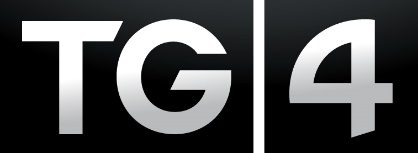 BABHTA COIMISÚNAITHE SOBALDRÁMA Sprioc-am d’ iarratais sobaldráma – Déardaoin Márta 23 ag 5.30pm.Ag súil le cinnidh ó TG4 – Déardaoin 27 Aibreán, 2017 ag 1pm. Cuirfidh TG4 fáilte roimh iarratais ar shobaldráma a léiriú i bhformáid HD le tús craolta i Meán Fómhair 2018.  Is é €3.4M an íocaíocht sa bhliain atá beartaithe ag TG4 don tsobaldráma.  Bheadh tréimhse chonartha ceithre bliana i gceist. Ba cheart don chomhlacht léirithe líon na n-uaireanta an chloig de chláracha sa bhliain agus líon na n-eagrán sa tseachtain a mholadh.Caithfidh an sobalchlár freastal ar chroí lucht féachana TG4.  Suíomh Gaeltachta atá i gceist agus is trí mheán na Gaeilge a dhéanfar an léiriúchán.Is ceart na nithe seo a leanas a shoiléiriú san iarratas:	SuíomhPríomh-charachtair Stíl scéalaíochta Ní foláir freisin cur síos a dhéanamh san iarratas ar an bpróiseas léiriúcháin faoi na ceannteidil seo a leanas: Moltaí samplacha de na scéalta a léireofar sa chéad bhliain  Sceideal léiriúcháin don chéad bhliainPríomh fhoireann don chéad bhliain agus cur síos ar a dtaithí Liosta scríbhneoirí molta don chéad bhliainPríomh aisteoirí molta don chéad bhliainModh léiriúcháin - mar shampla taifeadadh il-cheamara /singil Taithí an chomhlacht léiriúcháin, go háirithe taithí léiriúcháin ó thaobh drámaíochta de.An sprioc-am d’iarratais ná Déardaoin Márta 23 ag 5.30pm. Caithfear na hiarratais a chur isteach go leictreonach. Mura bhfuil an comhlacht cláraithe, caithfear clárú ar dtús ar an suíomh eCoimisiúin http://update.tg4.ie/ecomm/login.php, agus an t-iarratas a uaslódáil roimh an sprioc-am tríd an rogha, ‘Sobal 2017’, ón roghchlár anuas.  Tiocfaidh admháil chugat go leictreonach go huathoibríoch.  Ní ghlacfar le hiarratais tar éis an sprioc-ama agus caithfidh na comhlachtaí iad féin déanamh cinnte gur seachadadh na hiarratais.  Má tá aon cheist maidir leis an bpróiseas leictreonach seachadta, cuir r-phost chuig Anna Marie Nic Dhonnacha - annamarie.nic.dhonnacha@tg4.ieTáthar ag súil le cinnidh ó TG4 Déardaoin 27 Aibreán, 2017 ag 1pm.Beidh feidhmeannaigh de chuid TG4 ar fáil i mí Feabhra 2017 le haghaidh cruinnithe le daoine a léiríonn suim sa mbabhta seo. Le cruinniú a shocrú, nó má ta aon cheisteanna agat maidir le haon chuid den bhabhta seo, cuir r-phost chuig Mary Ellen Ní Chualáin maryellen.ni.chualain@tg4.ieGlacfar le hiarratas ar an mbonn go gcomhlíonfaidh iarrthóir na hoibleagáidí reachtúla iomchuí uile.Níl dualgas ar TG4 glacadh leis an iarratas is ísle praghas, ná le h-aon iarratas.Beidh aon chonradh ag brath ar Theastas Glanta Cánach ó na Coimisinéirí Ioncaim.Acht um Shaoráil Faisnéise: Cuirtear iarrthóirí ar an eolas gur ceadmhach eolas a sholáthraítear a nochtadh don phobal faoin Acht um Shaoráil Faisnéise. Ba chóir d’iarrthóirí aird a tharraingt ar an eolas íogaireacht (más ann) agus a rá cén chúis gur eolas íogaireacht é. Ní féidir glacadh leis nach mbeidh dualgas ar TG4 eolas a eisiúint, fiú más dóigh leis an iarrthóir gur eolas íogaireacht é agus go bhfuil sin curtha in iúl do TG4 aige. Ní ann d’aon chineál ceangail – conartha nó aon chineál eile – go dtí go mbeidh conradh foirmiúil scríofa forghníofa ag nó thar ceann TG4.